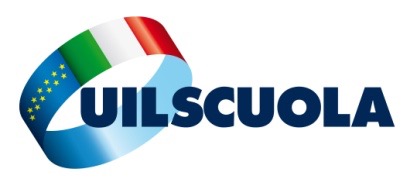 SEGRETERIA TERRITORIALE CATANIAINVITO.VENERDI’, 17 APRILE 2015, ALLE ORE 16,00 PRESSO L’ISIS “DUCA DEGLI ABRUZZI” – POLITECNICO DEL MARE, VIA ARTALE ALAGONA, 99 CATANIA- OGNINA, SI TERRA’ L’INCONTRO CON TUTTI I CANDIDATI RSU/2015, PER FESTEGGIARE INSIEME LA GRANDE AFFERMAZIONE ELETTORALE E PROGRAMMARE L’AZIONE SINDACALE DELLA UILSCUOLA PER IL TRIENNIO P.V.Saranno presenti:PINO TURI – Segretario Nazionale Uil Scuola Roma;CLAUDIO PARASPORO – segretario Regionale Uil Scuola Palermo;GIUSEPPE TERMINI – segretario territoriale Uil Scuola Trapani.ELEZIONI PER IL RINNOVO DELLA RSU 2015. Dati definitiviListe presentate 157.  Candidati n. 290.  Voti 2879.   RSU  Elette 90.Incremento  su precedente tornata del  2012 + 623 voti, pari a + 3.63%.           Percentuale provinciale 15,70%I dati definitivi proiettano la UILSCUOLA di CT ad essere l’unico sindacato con maggiore quanto significativa crescita.L’affermazione assume particolare rilevanza dal raffronto con le altre sigle sindacali sia quelle “rappresentative”che delle altre  10 liste che si sono cimentate e proposte come alternative emergenti.Eccezionale  quanto voluto ed atteso risultato.Un risultato che premia l’impegno di tanti candidati, nelle loro scuole, per la trasparenza, la tutela dei diritti, per la qualità dei servizi, per l’efficacia e l’efficienza, per la soddisfazione di volere e sapere  svolgere al meglio il proprio magistero, per la loro scuola.Un grande grazie, perché siete Voi, Docenti ed Ata, a spronarci per proseguire con rinnovato entusiasmo ad occuparci e fare sindacato per come ci piace farlo, cioè indomita voglia, entusiasmo, correttezza e professionalità….insomma sindacato utile.Siamo il sindacato in costante crescita e ora possiamo affermare anche di consensi.Saremo attenti a dare continuità al ns modo di fare sindacato e sopratutto ad accrescere l’accortezza di costante disponibilità e presenza.Grazie a tutti i 2879 elettori che hanno scelto e accordato fiducia ai candidati della UILSCUOLA.Grazie ai 290 colleghi che si sono candidati e si sono impegnati.Grazie a tutte le candidate ed i candidati che sicuramente non faranno mai mancare il loro impegno, la loro personalità, il loro senso di appartenenza nonché voglia fattiva di volere e sapere essere protagonisti seri ed impegnati presso ciascuna sede di servizio.Stiamo costruendo, anche a Catania, un sindacato di cui potersi fidare ed affidare, sempre.salvo mavica, segretario.Allegati: tabella comparativa risultati.